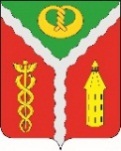 Об утверждении перечня улиц в отношении территории которых будет оказываться муниципальная услуга «Предоставление решения о согласовании архитектурно-градостроительного облика объекта»В соответствии с Федеральным законом от 06.10.2003 г. № 131-ФЗ «Об общих принципах местного самоуправления в Российской Федерации», Федеральным законом от 27.07.2010 г. № 210-ФЗ «Об организации предоставления государственных и муниципальных услуг», Правилами благоустройства территории городского поселения город Калач, принятыми решением совета народных депутатов городского поселения город Калач № 179 от 29.04.2016 г., администрация городского поселения город Калачп о с т а н о в л я е т:1. Утвердить перечень улиц с указанием номеров домов, в отношении территории которых будет осуществляться согласование архитектурно-градостроительного облика объектов в рамках оказания муниципальной услуги «Предоставление решения о согласовании архитектурно-градостроительного облика объекта», согласно приложению.2. Опубликовать настоящее постановление в официальном периодическом печатном издании «Вестник муниципальных правовых актов городского поселения город Калач Калачеевского муниципального района Воронежской области» и в сети Интернет на официальном сайте администрации городского поселения город Калач.3. Настоящее постановление вступает в силу с момента его опубликования (обнародования).4. Контроль за исполнением настоящего постановления возложить на исполняющего обязанности заместителя главы администрации А.В. Лисова.Приложениек Постановлению администрации городского поселения город Калачот «06» мая 2016 г. № 173Перечень улиц городского поселения город Калач с указанием номеров домов, в отношении территорий которых будет осуществляться согласование архитектурно-градостроительного облика объектовАДМИНИСТРАЦИЯ ГОРОДСКОГО ПОСЕЛЕНИЯ ГОРОД КАЛАЧКАЛАЧЕЕВСКОГО МУНИЦИПАЛЬНОГО РАЙОНАВОРОНЕЖСКОЙ ОБЛАСТИПОСТАНОВЛЕНИЕ                               от «06 » мая  2016 г.                                                                                                    № 173г. КалачГлава администрации городскогопоселения город КалачТ.В. Мирошникова№ п/пНаселенный пунктУлицаНомера домовОбоснование включения территории в перечень123451г. Калач1 Маяот д. 1 до д. 147, от д. 2 до д. 140Центральные улицыг. Калач2г. КалачЛенинскаяот д. 3 до д. 95, от д. 2 до д. 114Центральные улицыг. Калач3г. КалачСоветскаяот д. 1 до д. 69, от д. 2 до д. 80Центральные улицыг. Калач4г. КалачIII Интернационалаот д. 1 до д. 5, д. 2, д. 4, д. 8Центральные улицыг. Калач5г. Калачпл. Ленинаот д. 1 до д. 15, от д. 2 до д. 18Центр г. Калач, административный центр Калачеевского муниципального района